   RASHID    Rashid-395824@gulfjobseeker.com CAREER OBJECTIVETo pursue a challenging career in the field of Human Resource and Accounting with constant learning and contribution to an organization, which provides challenging work environment and allows me to grow professionally and as an individual.SUMMARY1 year of experience in recruitment industry- NON IT,BPO recruitment which includes sourcing, screening, co-ordinating interview till joining formalities.     WORK EXPERIENCE                  1 year Worked as HR Recruiter in a  Manpower Consultancy Bangalore, From       SEP-2018 to OCT-2019INTERESTS    Football,Fitness,Travelling.I hereby declare that the above mentioned statement is correct and true to the best of my knowledge and belief.Date: Place:                    					                                                          RASHID								`EDUCATIONEDUCATIONEDUCATION2018 - MBA in Human Resource from New Horizon College, Bangalore.63%2016 – B.com from JNAS College, Edavanna.62%2012 - Class 12th from GMVHSS, Nilambur.72%2010 - Class 10th from GMVHSS, Nilambur.65%INTERNSHIPINTERNSHIP  Nilambur-Kerala.  Nilambur-Kerala.TitleA Study on Empoyees attitude towards organizational change at UPAS Hi-Sleep.ObjectiveTo study the employees attitude towards organizational change,To know the employees expectations from the organizational change.SPECIAL SKILLSSPECIAL SKILLSStrength-	Decisive and forward thinking, with strong vision.-	Ability to network and liaise with clients at every level.-	 Communication skills both written and verbal.-	Self-motivation and honesty.-	Ability to persist with a task until objective is achieved.-	Strong and quick at acquiring of new technologies.Extra-Curricular  -     National Cadet Corps,National Service Scheme,Fashion Show,Athletics.PERSONAL DETAILSPERSONAL DETAILSDate of Birth6th January 1995.LanguagesKnownEnglish, Malayalam,Tamil(Basic),Hindi(Basic),Telugu(Basic)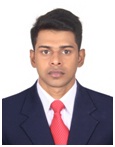 